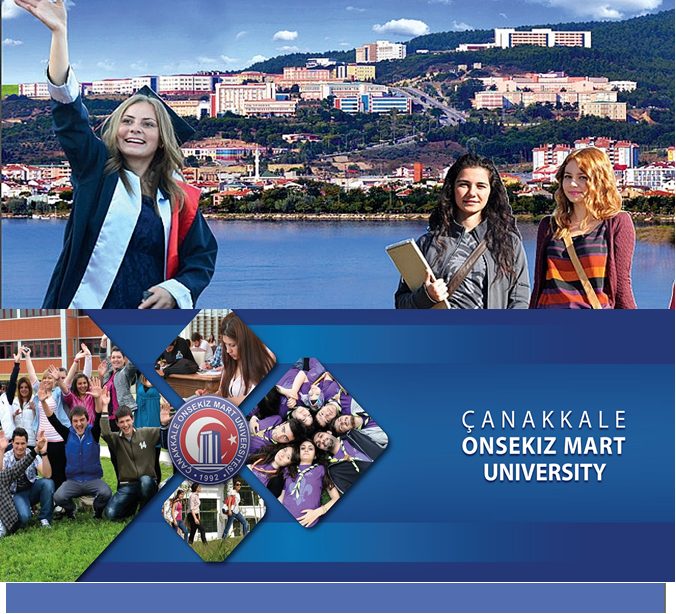 ÇANAKKALE ONSEKİZ MART ÜNİVERSİTESİ ile Ankara SMMM Odası Arasında İş Birliği ProtokolüÇanakkale Onsekiz Mart Üniversitesi Lisansüstü Eğitim Enstitüsü ile Ankara SMMO arasında Uzaktan Tezsiz Yüksek Lisans Programları’na yönelik anlaşma imzalanmıştır. Uzaktan Öğretim Tezsiz Yüksek Lisans bir dönemlik ücreti 3450 liradır. Programlar iki yarıyıl eğitim süresinde tamamlanabilmektedir.Yönetim Bilimleri Anabilim Dalı’na bağlı olan İşletme Yöneticiliği ile Girişimcilik ve Yenilik Yönetimi programları her dönem 50 öğrenci kabul etmektedir.İşletme Yöneticiliği programı için lütfen tıklayınız: https://lms.comu.edu.tr/course/index.php?categoryid=8Girişimcilik ve Yenilik Yönetimi için lütfen tıklayınız:https://lms.comu.edu.tr/course/index.php?categoryid=7Uzaktan Tezsiz Yüksek Lisans Programlarına Öğrenci Alım Şartları:Tezsiz yüksek lisans programlarına başvuru yapılması halinde adayların lisans diplomasına sahip olması gerekir. Tezsiz yüksek lisans programlarına başvurularda ALES şartı aranmaz. Değerlendirme, başvuran adayların diploma notuna göre kontenjan dahilinde sıralanarak yapılır. Ön lisans programlarından lisans programlarına tamamlama yapan öğrenci adaylarının, lisans transkriptleriyle birlikte önlisans transkriptlerini de belge yükleme kısmına yüklemeleri gerekmektedir. Ayrıca tamamlama yapan öğrenci adaylarının transkriptlerde bulunan lisans mezuniyet not ortalaması ile ön lisans not ortalamasını toplayıp ikiye bölmeleri, genel ortalamayı o şekilde bulmaları ve mezuniyet notu kısmına o notu yazmaları gerekmektedir. Açıköğretim Fakültesinden mezun olan öğrenci adayları Açıköğretim Fakültesi bürolarından birleştirilmiş transkript alabilirler.Başvuru, Değerlendirme ve Kesin Kayıt TarihleriOnline Başvuru Tarihi : Online başvuru ekranı 13 Eylül 2021 Pazartesi saat 00:00’da açılacak, 22 Eylül 2021 Çarşamba saat 17:00’da kapanacaktır. Değerlendirme Tarihi                                               : 28-29 Eylül 2021 Kesin Kayıt Hakkı Kazananların Açıklanma Tarihi: 01 Ekim 2021 Asil adayların kesin kayıt tarihi                              : 04-05 Ekim 2021 Yedek kontenjan ilan tarih        : 06 Ekim 2021 Yedek adayların kayıt tarihi : 07-08 Ekim 2021Kesin kayıt için başvuru adresi : Duyurulacaktır. Online başvuru için tıklayınız:https://ubys.comu.edu.tr/AIS/ApplicationForms/Home/Index?apptype=2Değerlendirme ÖlçütleriTezsiz Yüksek Lisans Programı Başarı Puanı Lisans mezuniyet not ortalaması alınarak hesaplanır. Adaylar mezuniyet not ortalamalarına göre en yüksek puandan başlanarak puan sırasına göre lisansüstü programlarına kontenjan dahilinde kabul edilir. Tezsiz yüksek lisans programları için giriş puanları eşit olan adaylardan, yaşı küçük olan öğrenciye öncelik verilir.Başvuru İçin Gereken Belgeler :Başvuru Formu (Adaylar, Başvuru Formuna; https://lee.comu.edu.tr/lisanstu-basvuru-formlari-r61.htmladresinden ulaşabilirler. Başvuru Formu eksiksiz olarak doldurulmalıdır. Başvuru formu online başvuru sisteminde yer alan “diğer belgeler” kısmında “Başvuru Formu” alanına pdf olarak yüklenmelidir). Adli Sicil Belgesi (Yabancı uyruklu adaylar hariç) (e-devlet üzerinden, başvuru tarihinden önceki son 10 gün içinde alınmış, güncel Adli Sicil Belgesi olmalıdır. Bu belgenin başvuru sistemine pdf formatında yüklenmesi gerekmektedir). Lisans Diploması veya Mezuniyet Belgesi (Yüksek Öğretim Kurumlarınca veya e-devlet üzerinden alınmış Lisans Diploması veya Mezuniyet Belgesinin onaylı örneğidir. Bu belgenin başvuru sistemine pdf formatında yüklenmesi gerekmektedir). Lisans Transkript (Transkript üzerinde mezuniyet tarihinin bulunması ve transkriptin onaylı olması gerekmektedir. Transkriptin sisteme pdf formatında eklenmesi zorunludur)İletişim Bilgileri:Çanakkale Onsekiz Mart ÜniversitesiLisansüstü Eğitim EnstitüsüTerzioğlu Kampüsü, 17100 ÇANAKKALEEnstitü Telefon: +90 286 218 05 25 / 218 05 23Fax: +90 286 218 05 24E-posta: lisansustu@comu.edu.trWhatsApp: +90 545 218 05 24İlgili personel iletişim bilgileri için:https://lee.comu.edu.tr/gorev-dagilimi-ve-iletisim-bilgileri-r22.html